Persbericht 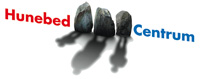 Borger,  29-07-2015Dag van het HunebedOp het terrein van het Hunebedcentrum wordt op zondag 9 augustus de Dag van het Hunebed georganiseerd. Staatsbosbeheer, het Drentse Landschap, het Hunebedcentrum en andere partijen bieden gratis wandelingen en fietstochten aan, organiseren kleine activiteiten en er is uiteraard informatie over de hunebedden in Drenthe.  Als u meer wilt weten over hunebedden is deze dag echt iets voor u. De Dag van het Hunebed is op het terrein van het Hunebedcentrum, van 11.00 uur tot 17.00 uur. De activiteiten zijn gratis. Voor een bezoek aan het Hunebedcentrum moet entree betaald worden.Noot voor de redactie: Noot voor de redactie: voor meer informatie kunt u contact opnemen met  (t: 06 42228181) van het , Bronnegerstraat 12, 9531 TG Borger, tel 0599 236374 hwolters@hunebedcentrum.nl , www.hunebedcentrum.nl